Непростое испытание26 ноября команда нашей школы из 8 человек приняла участие в городских соревнованиях «Дорожный патруль». В команду вошли Cедых Анастасия, Левченко Алина, Валегин Алексей, Сотников Егор, Брилль Роман, Фомин Влад, Яковлев Глеб и Яковлев Никита. Соревнования проходили в здании  Дворца творчества молодежи детей и молодежи «Китеж плюс» по  адресу: ул. Торжковская, д. 30а  в 12-40 часов. Команде необходимо было пройти 5 станций. Ребятам выдали маршрутный лист. Первым заданием стала станция «Знатоки ПДД». Здесь ребята выполняли интернет-тест по правилам ДД.  Следующая станция «Первая помощь». За 10 минут нужно было наложить повязки на 2ух пострадавших, остановить кровотечение и перенести в безопасное место. По времени команда уложилась, но, к сожалению, были допущены ошибки. На станции «Веломастерская» необходимо было обнаружить  и исправить поломку транспортного средства. Следующая станция «Эстафета по фигурному вождению велосипеда» была серьезным испытанием для каждого участника команды. Нужно было проехать в ворота, не сбив перекладину, проехать по желобу и «горке» объехать препятствия. На 5 станции проводилось тестирование по следующим темам «Знатоки ПДД», « Азбука дорожных знаков», «Первая доврачебная помощь в ДТП» «Устройство велосипеда». Ребята разделились по 2 человека и за 10 минут должны были ответить на вопросы теста. Задания все были выполнены. Теперь ждем результаты!Пенкина Светлана Юрьевна, учитель ОБЖСобравшись командой из 9-10-ых классов, мы в субботний день рискнули попробовать свои силы в городских соревнованиях по ОБЖ «Дорожный патруль-2016». Заданий было много, касались они различных сфер жизнедеятельности. Мы должны были оказать первую помощь пострадавшему, прошли тест по ПДД, как в автошколе. Мальчики побыли техниками на станции «Веломастерская». Прошли эстафету по фигурному вождению велосипеда. Было трудно, однако интересно и увлекательно! Несомненно, мы получили важный опыт и заряд хорошего настроения! Спасибо Пенкиной Светлане Юрьевне за возможность поучаствовать в этом мероприятии!Седых Анастасия, ученица 10-а класса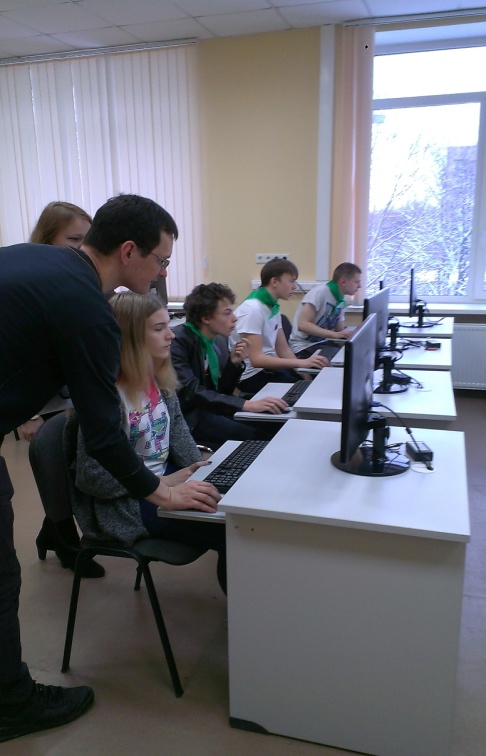 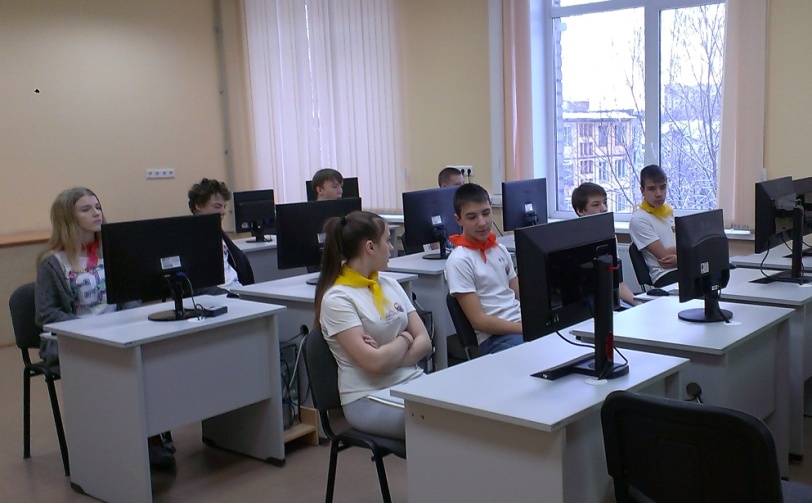 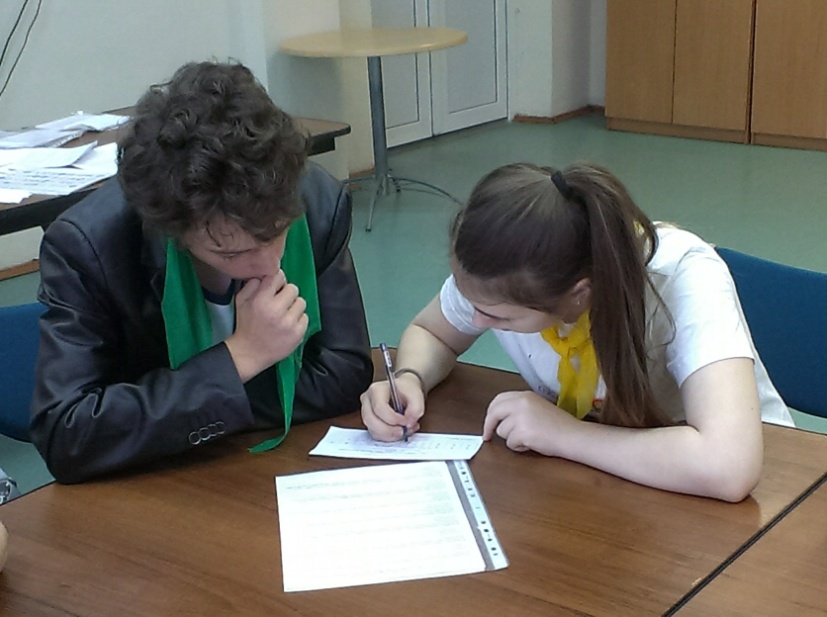 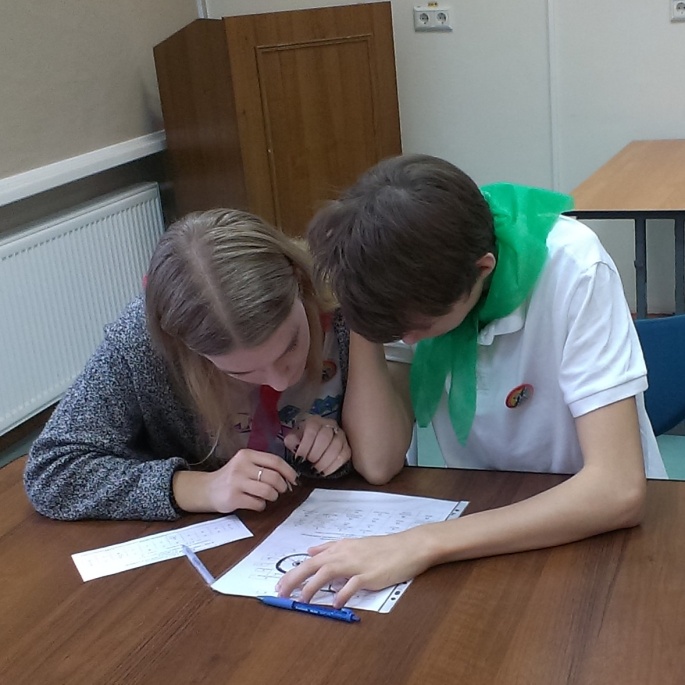 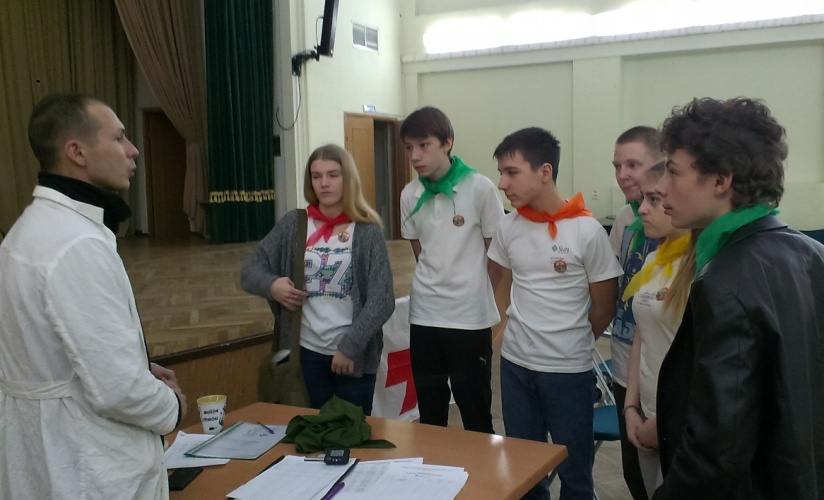 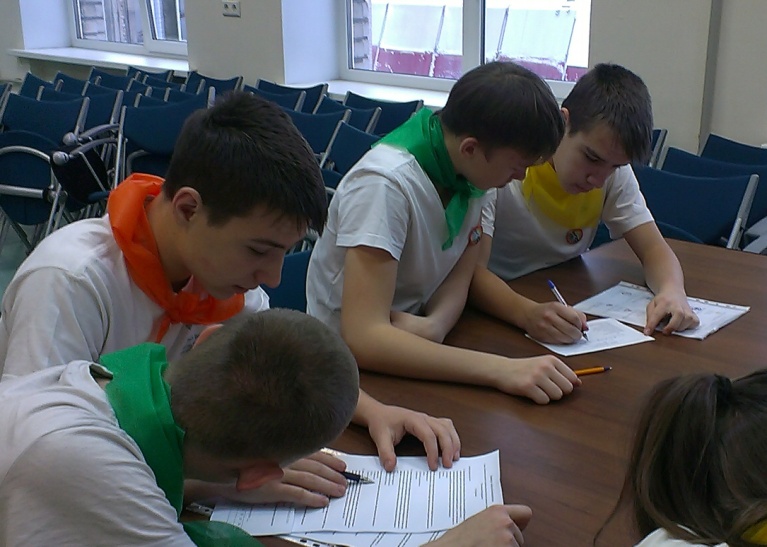 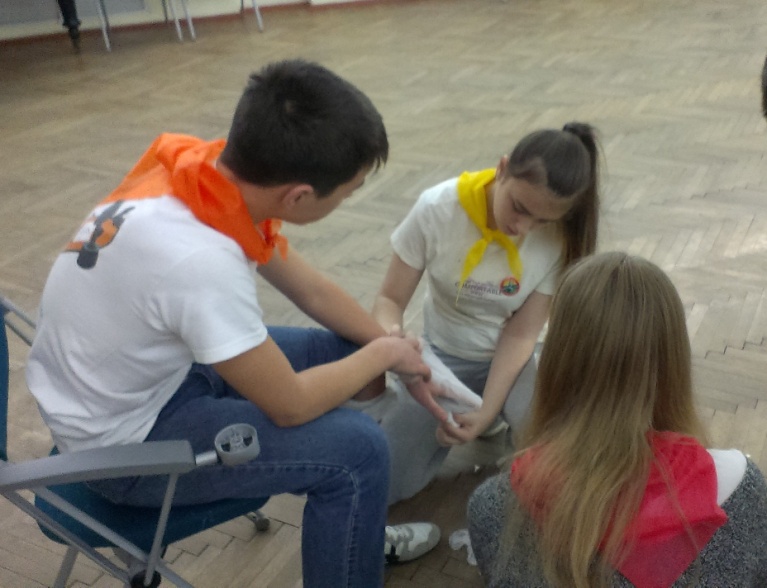 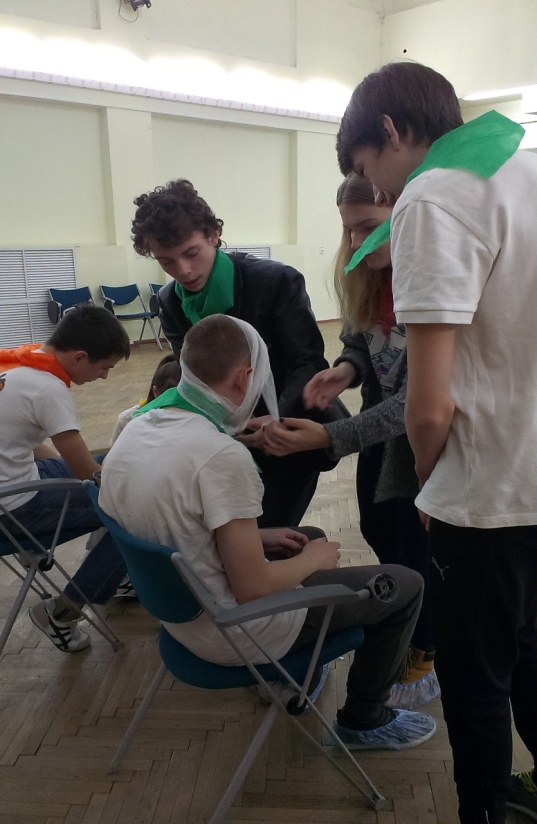 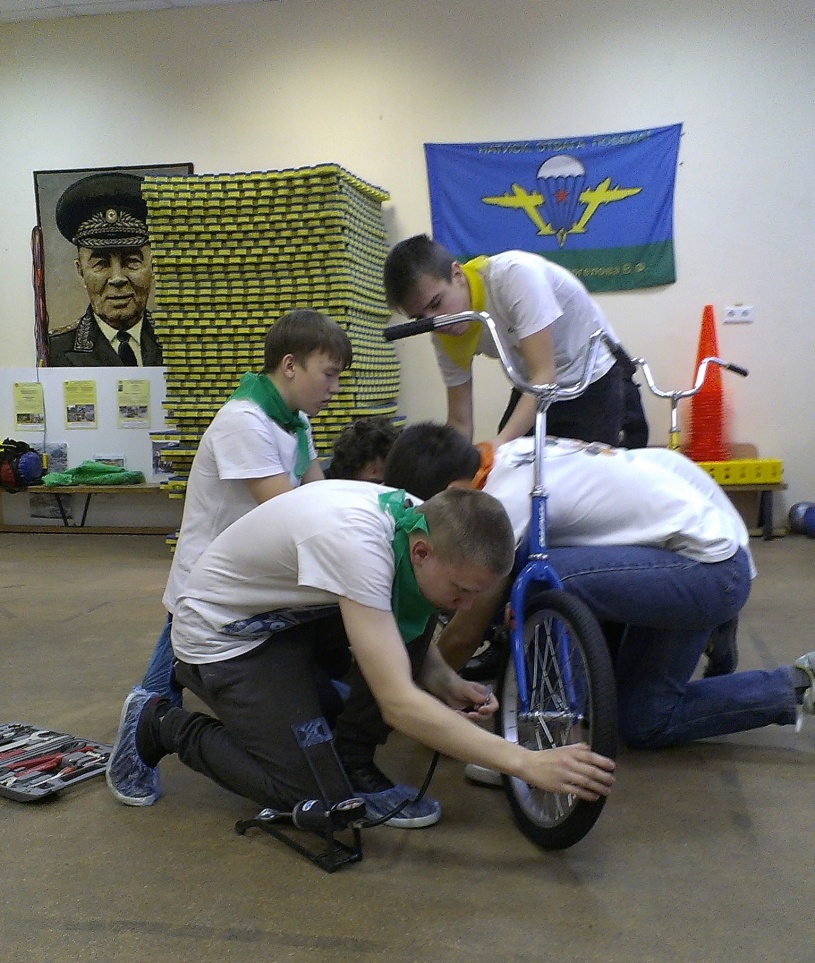 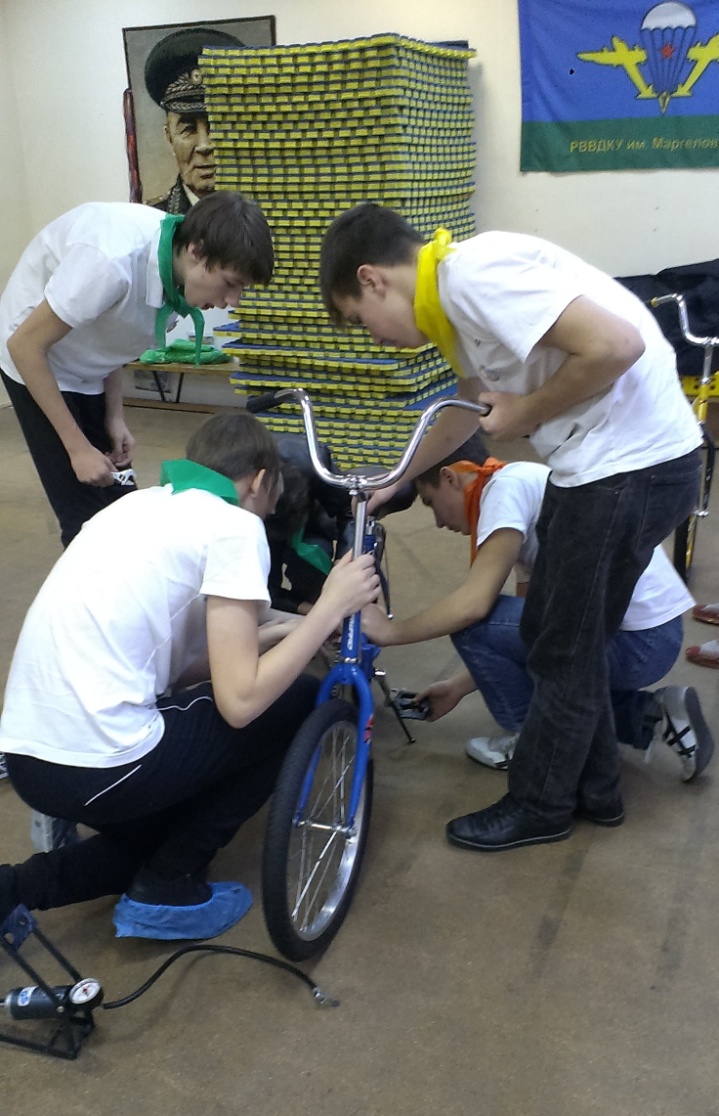 